Optimización y elaboración de procesos con  Software UML (Lenguaje Unificado de Modelado)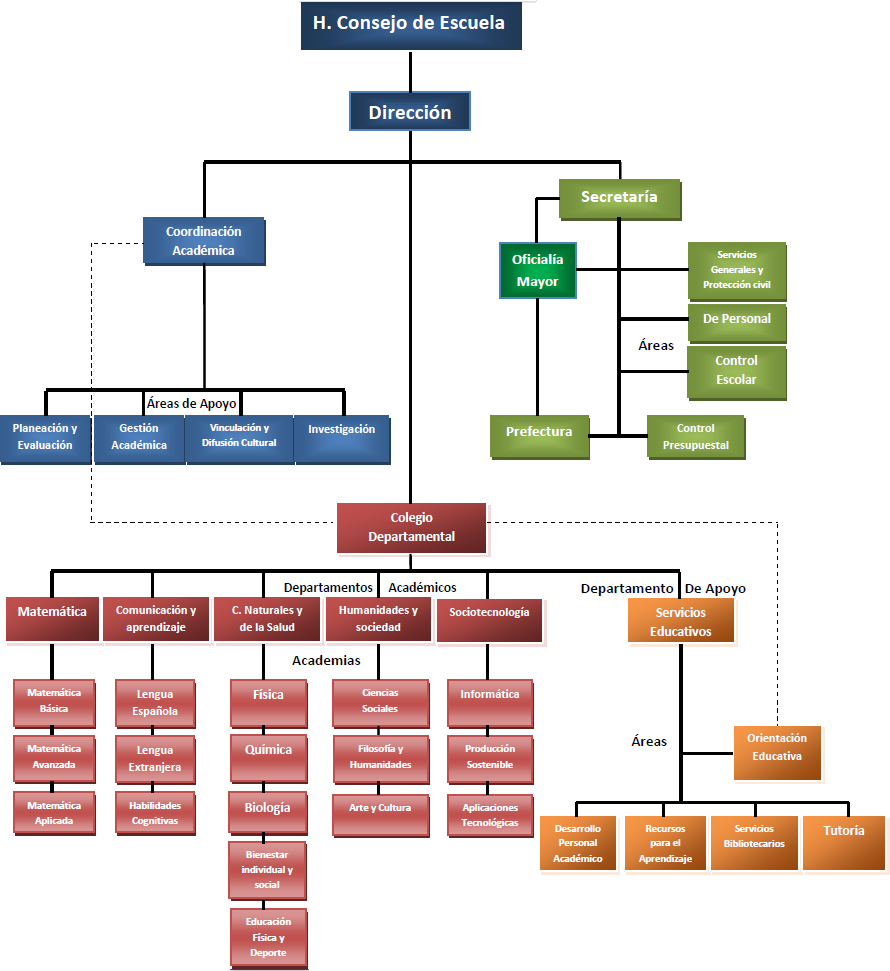 Objetivo: Al finalizar el presente curso, el alumno  utilizará las herramientas informáticas  para el diseño e implementación de manuales de procedimientos en apoyo a la optimización y estandarización de las actividades de una entidad.Dirigido a  la comunidad académica de la facultad de las carreras de AP y CP, que estén interesados en conocer la estructura de una entidad a través de los manuales.CONTENIDOI. Elementos Conceptuales II. Manuales IntroducciónImportanciaManual de organizacióna. Elementos /Contenidob. Procedimiento General para su elaboraciónc. Organigramas 4.       Manual de procedimientosa. Conceptos Procesosb. Importanciac. Característicasd. Elementose. Representación gráfica de los procesos (Diagramación)f. Simbologíag. Contenido5. Lenguaje Unificado de Modelado UML  para la elaboración de Manuales  de manera digitala. Microsoft Visio, Officeb. Alternativas libres  (Libre Office, Dia, Argo UML. Dia)III  Práctica 1. Elaboración de  un manual de procedimientos  de una entidad académica20 Asistentes12 Horas (2 horas por día 3 veces por semana)Requisitos académicos: Manejo de equipo de cómputoRequerimientos:  Equipos de computo con conexión a a internet, Sistema Operativo Windows, Microsoft Visio, libre Office, Microsoft Office, proyector.Responsable: José Luis Huerta SilvaProductividad académica  con Google Docs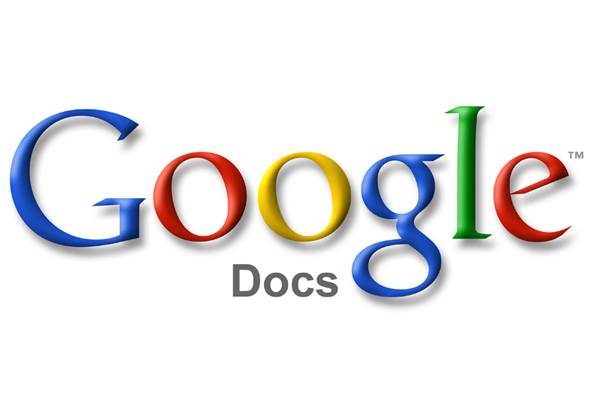 Objetivo: El  alumno , conocerá y manejará, las herramientas que brinda la suite Google Docs en apoyo al mejoramiento de  su productividad académica y como alternativa a las aplicaciones de escritorio.Dirigido a  la comunidad académica de la facultad, que utilice la paquetería de ofimática en sus actividades docentes .IntroducciónQue es Google DocsGeneralidades CompatibilidadesManejo de DocumentosCompartir, privacidad, publicarColaboración en línea, Comentarios, Chat, Historial de revisiónc) Google DriveCrear- Subira)Documentos b) Presentaciónc) Hoja de calculod) Formularioe) Dibujof) Conectar otras aplicaciones18 Asistentes08 Horas (2 horas por día 5 veces por semana)Requisitos académicos: Manejo de equipo de cómputo, navegación de internet y gestión de correo electrónico. Requerimientos:  Equipos de computo con conexión  a internet, Sistema operativo Windows y /o Linux. Proyector.Responsable: José Luis Huerta SilvaEdición de Audio con software Libre.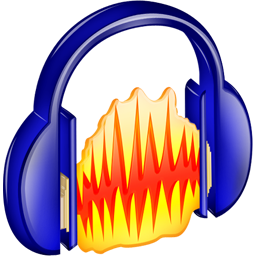 Objetivo: Elaboración de materiales académicos a través del  editor de audios  libre “Audacity”.Dirigido a la comunidad académica de la facultad que desee incorporar nuevos medios en sus actividades académicas.TemarioGeneralidades del SonidoEl  Sonido Digitalizadoa)Generalidadesb) FormatosEditor de audio “Audacity”Interfaz del ProgramaOperaciones básicas del programaEdición y grabación de  audios.Exportar  audiosPublicación y socialización de los recursos.18 Asistentes08 Horas (2 horas por día 3 veces por una semana)Requisitos académicos: Manejo de equipo de cómputo, navegación de internet, gestión de archivos.Requerimientos:  Equipos de computo con conexión  a internet, Sistema operativo Windows y Linux., software Audacity, Proyector.Responsable: José Luis Huerta Silva